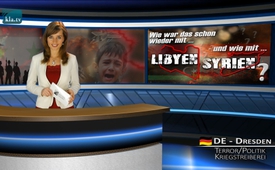 What was it like with Libya - and now with Syria?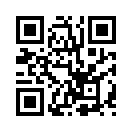 The UN had asked the 'international community' for help with the destitute population in Libya.
The Swiss radio SRF reported on December 10th of this year “that Libya needs 165 million US-Dollar and that about 2,5 million displaced persons and people from battle zones depend on help.
But – what really happened to Libya?The UN had asked the 'international community' for help with the destitute population in Libya.
The Swiss radio SRF reported on December 10th of this year “that Libya needs 165 million US-Dollar and that about 2,5 million displaced persons and people from battle zones depend on help.
Since Muammar al-Gadaffi was overthrown in fall 2011, there are two rival militia antagonizing each other. Moreover, there are also two governments who claim power for themselves.”
But – what really happened to Libya?
Neither the UN nor Swiss radio and tv SRF lost a single word about how the catastrophic situation was actually created in the first place.
Here is a brief review:
By order of the UN Security Council on March 17th 2011 Libya was bombed by NATO air force for seven months and was almost completely destroyed with lasting effects.
The UN Security Council accused Libyan head of state Muammar al-Gaddafi, of systematic violation of human rights.
However, at that time this could never be proven conclusively.

What undeniably shows Gaddafi's attitude towards
his people, are his merits.
Here is a brief summary:
-Lybians had one of the highest per-capita incomes on the African continent.
- A portion of the Libyan oil sales was credited directly to the accounts of Libyan citizens.
- There were hardly any taxes, even enterprises were taxed only marginally.
-To have a home was considered as a human right.
-All newly-married received the equivalent of 45,000€ from the Libyan state.
-Electricity supply, medical care and education were free.
-Before Gaddafi only 25 percent of the Libyans could read, after his reign 83 percent.
- In the 1970s Gaddafi allowed emancipation to the women. No particular clothing was prescribed and high-quality education was available to all women if they wanted it. There were female doctors, lawyers, ministers, there were businesswomen, but also normal housewives - whatever they wanted to be.

- Gaddafi planned to establish an independent bank and the introduction of a gold-supported currency for Africa. With this foundation Libya would have been able to lead Africa to freedom – freedom from the merciless machinations of the financial elite and imperialists which control the poor countries and steal their goods for themselves.
-Furthermore Gaddafi was close to the completion of the biggest drinking water pipeline project worldwide leading through the Sahara: the so-called "Great-Man-Made-River-Project" intended for a better water supply for the population and agriculture.
Libya was an independent and prospering country. Besides, Gaddafi helped to control the refugees and migrants flow coming from African countries; he applied European standards for their admission in order to keep the influx to Europe within limits.

Since then, an ever increasing number of voices express their understanding that it was not due to the alleged human rights violations that Gaddafi was overthrown and Libya destroyed.

So e.g. the Algerian writer Yasmina Khadra who was quoted on Swiss radio and tv on October 15th 2015 where he criticized the western forces who had sought access to a huge market in Libya,

 I quote: „ Gaddafi refused to cooperate. That's why they killed him – not because he was a tyrant, but because he did not want to share the cake. “

Exactly the same procedure seems to take place in Syria. And all western powers are joining in!
After the terror attacks in Paris on November 13th France intensified the air raids within Syria. Germany and Great Britain likewise followed by sending troops to Syria.
But not everybody takes part! There is one person who seems to have understood what happened in Libya and now is being repeated in Syria.
On December 7th Swiss radio and tv channel SRF1 informed: „Matteo Renzi, Prime Minister of Italy excluded his country from taking part in air raids on the terrorist organization Islamic State. 
In the newspaper‚ 'Corriere della Sera' he compared the operation of the US-lead alliance in Syria with the NATO air raids on Libya in 2011. Also at that time Italy had been urged to take part. Four years of civil war in Libya would demonstrate that this was no wise decision. “
At least Renzi seems to have realized that also in Syria it is not primarily about fighting against the crimes of terror militia 'Islamic State' IS.
Instead, the unwanted Syrian president Baschar al-Assad is to be overthrown and yet another aspiring country be destroyed.
More and more evidence about this is being revealed: 
On December 1st the authorities of the Syrian city of Aleppo – imagine that -  reported that the US led coalition had damaged the drinking water supply system. 
As a consequence hundreds of thousands have a drinking water shortage.
According to several reports dated December 7th, an air raid of the US-controlled anti-IS-coalition targeted and hit ammunition depots of the Syrian army. 
At least four Syrian soldiers are said to have been killed and another 16 injured.
It is evident that since the beginning of the US led intervention, the IS has even expanded. You can find the details in other broadcasts.
Once again it is evident that another aspiring country is to be wiped out and ruined – just like Libya under Gaddafi.
As we are also going to document in our upcoming Documentary "Modern democratization wars exposed"  - An open-ended and pivotal question still waits for answers: when will people see through the strategy and stop believing the increasingly blatant lies and war mongering. 
Therefore we continue to appeal: Help us to see through lies and propaganda before it is to late, by spreading the truth and clarifying the facts - with the goal that everybody raises his voice unanimously: "Never again war! – We won't support this!."from dd.Sources:Schweizer Radio SRF1, 8.00 Uhr Nachrichten vom 10. Dezember 2015

Schweizer Radio SRF1, 8.00 Uhr Nachrichten vom 7. Dezember 201

www.srf.ch/news/international/unterhaus-bewilligt-luftschlaege-gegen-is-in-syrien


www.srf.ch/kultur/literatur/ein-gaddafi-roman-kritisiert-subtil-den-doppelzuengigen-westen


http://de.sputniknews.com/politik/20151201/306095182/usa-syrien-angriff.html#ixzz3tEUI8avU


http://de.sputniknews.com/militar/20151207/306236348/syrien-usa-koalition-luftangriff.html

Documentary: Instrumentalizing Warfare: www.kla.tv/6716This may interest you as well:---Kla.TV – The other news ... free – independent – uncensored ...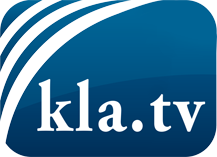 what the media should not keep silent about ...Little heard – by the people, for the people! ...regular News at www.kla.tv/enStay tuned – it’s worth it!Free subscription to our e-mail newsletter here: www.kla.tv/abo-enSecurity advice:Unfortunately countervoices are being censored and suppressed more and more. As long as we don't report according to the ideology and interests of the corporate media, we are constantly at risk, that pretexts will be found to shut down or harm Kla.TV.So join an internet-independent network today! Click here: www.kla.tv/vernetzung&lang=enLicence:    Creative Commons License with Attribution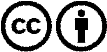 Spreading and reproducing is endorsed if Kla.TV if reference is made to source. No content may be presented out of context.
The use by state-funded institutions is prohibited without written permission from Kla.TV. Infraction will be legally prosecuted.